Об утверждении Положения о порядке предоставления субсидий субъектам малого и среднего предпринимательства, заключившим договор (договоры) лизинга оборудования с российскими лизинговыми организациями в целях создания, и (или) развития, и (или) модернизации производства товаров (работ, услуг), на возмещение части затрат на уплату первого взноса (аванса) и Положения о порядке проведения конкурса на предоставление субсидий субъектам малого и среднего предпринимательства, заключившим договор (договоры) лизинга оборудования с российскими лизинговыми организациями в целях создания, и (или) развития, и (или) модернизации производства товаров (работ, услуг), на возмещение части затрат на уплату первого взноса (аванса)В целях реализации областной государственной программы «Экономическое развитие Смоленской области, включая создание благоприятного предпринимательского и инвестиционного климата» на 2014 - 2020 годы, утвержденной постановлением Администрации Смоленской области от 08.11.2013 № 894 (в редакции постановлений Администрации Смоленской области от 17.03.2014 № 171, от 03.07.2014 № 484, от 29.08.2014 № 606, от 30.09.2014 № 675, от 26.12.2014 № 912, от 05.03.2015 № 80, от 16.04.2015 № 183, от 27.05.2015 № 300, от 27.07.2015 № 449), Администрация Смоленской области п о с т а н о в л я е т:1. Утвердить прилагаемые:- Положение о порядке предоставления субсидий субъектам малого и среднего предпринимательства, заключившим договор (договоры) лизинга оборудования с российскими лизинговыми организациями в целях создания, и (или) развития, и (или) модернизации производства товаров (работ, услуг), на возмещение части затрат на уплату первого взноса (аванса);- Положение о порядке проведения конкурса на предоставление субсидий субъектам малого и среднего предпринимательства, заключившим договор (договоры) лизинга оборудования с российскими лизинговыми организациями в целях создания, и (или) развития, и (или) модернизации производства товаров (работ, услуг), на возмещение части затрат на уплату первого взноса (аванса).2. Признать утратившими силу:- постановление Администрации Смоленской области от 09.10.2013 № 741 «Об утверждении Положения о целях, условиях и порядке предоставления субъектам малого и среднего предпринимательства, заключившим договор лизинга оборудования, субсидий на возмещение части затрат на уплату первого взноса (аванса) и Положения о порядке проведения конкурса на предоставление субъектам малого и среднего предпринимательства, заключившим договор лизинга оборудования, субсидий на возмещение части затрат на уплату первого взноса (аванса)»;- пункт 4 постановления Администрации Смоленской области от 21.01.2014 № 11 «О внесении изменений в отдельные постановления Администрации Смоленской области»;- постановление Администрации Смоленской области от 21.10.2014 № 716 «О внесении изменений в постановление Администрации Смоленской области от 09.10.2013 № 741»;- пункт 3 постановления Администрации Смоленской области от 30.07.2015 № 469 «О внесении изменений в отдельные постановления Администрации Смоленской области».Временно исполняющий обязанностиГубернатора Смоленской области                                                         А.В. ОстровскийУТВЕРЖДЕНОпостановлением АдминистрацииСмоленской областиот 25.09.2015   №  610ПОЛОЖЕНИЕо порядке предоставления субсидий субъектам малого и среднего предпринимательства, заключившим договор (договоры) лизинга оборудования с российскими лизинговыми организациями в целях создания, и (или) развития, и (или) модернизации производства товаров (работ, услуг), на возмещение части затрат на уплату первого взноса (аванса)1. Настоящее Положение определяет правила предоставления субсидий субъектам малого и среднего предпринимательства, заключившим договор (договоры) лизинга оборудования с российскими лизинговыми организациями в целях создания, и (или) развития, и (или) модернизации производства товаров (работ, услуг), на возмещение части затрат на уплату первого взноса (аванса) (далее также - субсидии).2. Настоящее Положение определяет:- категорию субъектов малого и среднего предпринимательства, которым предоставляются субсидии;- цель, условия и порядок предоставления субсидий;- порядок возврата субсидий в случае нарушения условий, установленных при их предоставлении;- порядок возврата в текущем финансовом году получателями субсидий остатков субсидий, не использованных в отчетном финансовом году, в случаях, предусмотренных договорами о предоставлении субсидий;- положение об обязательной проверке органом исполнительной власти Смоленской области, уполномоченным в сфере поддержки малого и среднего предпринимательства на территории Смоленской области, - главным распорядителем бюджетных средств, предоставляющим субсидии (далее - уполномоченный орган), и Департаментом Смоленской области по осуществлению контроля и взаимодействию с административными органами соблюдения условий, целей и порядка предоставления субсидий их получателями.3. Право на получение субсидии имеют субъекты малого и среднего предпринимательства, относящиеся к категории юридических лиц (за исключением государственных (муниципальных) учреждений) и индивидуальных предпринимателей, победившие в конкурсе на предоставление субсидий субъектам малого и среднего предпринимательства, заключившим договор (договоры) лизинга оборудования с российскими лизинговыми организациями в целях создания, и (или) развития, и (или) модернизации производства товаров (работ, услуг), на возмещение части затрат на уплату первого взноса (аванса) (далее также – конкурс).4. Целью предоставления субсидий является финансовая поддержка субъектов малого и среднего предпринимательства, направленная на их развитие, повышение конкурентоспособности, увеличение вклада в социально-экономическое развитие Смоленской области.5. Субсидии предоставляются при условии:- заключения субъектом малого и среднего предпринимательства с уполномоченным органом договора о предоставлении субсидий (далее - договор);- отсутствия у субъекта малого и среднего предпринимательства задолженности (недоимки) по уплате страховых взносов на обязательное пенсионное страхование, уплачиваемых в Пенсионный фонд Российской Федерации, и на обязательное медицинское страхование, уплачиваемых в фонды обязательного медицинского страхования;- отсутствия у субъекта малого и среднего предпринимательства задолженности (недоимки) по уплате страховых взносов, уплачиваемых в Фонд социального страхования Российской Федерации;- отсутствия у субъекта малого и среднего предпринимательства просроченной задолженности по уплате арендных платежей в областной бюджет и бюджеты муниципальных районов и городских округов Смоленской области;- отсутствия у субъекта малого и среднего предпринимательства просроченной задолженности по ранее предоставленным на возвратной основе средствам некоммерческой организации «Смоленский областной фонд поддержки предпринимательства».6. Предельный размер субсидии на одного субъекта малого и среднего предпринимательства составляет 5 млн. рублей с учетом результатов ранее проведенных в текущем году конкурсов.Субсидии предоставляются субъектам малого и среднего предпринимательства в размере, определяемом в соответствии с Положением о порядке проведения конкурса на предоставление субсидий субъектам малого и среднего предпринимательства, заключившим договор (договоры) лизинга оборудования с российскими лизинговыми организациями в целях создания, и (или) развития, и (или) модернизации производства товаров (работ, услуг), на возмещение части затрат на уплату первого взноса (аванса), но не более:1) 90 процентов осуществленных затрат на уплату первого взноса (аванса) при заключении договора лизинга оборудования - для субъектов малого и среднего предпринимательства, имеющих основным видом экономической деятельности производство товаров (работ, услуг) по одному из подклассов (групп, подгрупп) следующих классификационных группировок видов экономической деятельности, включенных в Общероссийский классификатор видов экономической деятельности, принятый постановлением Государственного комитета Российской Федерации по стандартизации и метрологии от 06.11.2001 № 454-ст (далее - ОКВЭД): подраздел DD «Обработка древесины и производство изделий из дерева» раздела D «Обрабатывающие производства», группа 60.21 «Деятельность прочего сухопутного пассажирского транспорта, подчиняющегося расписанию» и группа 60.23 «Деятельность прочего сухопутного пассажирского транспорта» подкласса 60.2 «Деятельность прочего сухопутного транспорта» класса 60 «Деятельность сухопутного транспорта» раздела I «Транспорт и связь», класс 90 «Удаление сточных вод, отходов и аналогичная деятельность» раздела O «Предоставление прочих коммунальных, социальных и персональных услуг».  При этом автотранспорт, приобретаемый субъектами малого и среднего предпринимательства, имеющими основной вид экономической деятельности по одной из групп (подгрупп) 60.21 «Деятельность прочего сухопутного пассажирского транспорта, подчиняющегося расписанию» или 60.23 «Деятельность прочего сухопутного пассажирского транспорта» подкласса 60.2 «Деятельность прочего сухопутного транспорта» класса 60 «Деятельность сухопутного транспорта» раздела I «Транспорт и связь», должен быть оборудован газобаллонной аппаратурой, позволяющей использовать при перевозках пассажиров экологичное газовое топливо;2) 50 процентов осуществленных затрат на уплату первого взноса (аванса) при заключении договора лизинга оборудования - для субъектов малого и среднего предпринимательства, имеющих основным видом экономической деятельности производство товаров (работ, услуг) по одной из групп (подгрупп) видов экономической деятельности, включенных в ОКВЭД, не вошедших в перечень видов экономической деятельности, указанных в подпункте 1 настоящего пункта, за исключением видов экономической деятельности, включенных в следующие разделы ОКВЭД: G «Оптовая и  розничная  торговля; ремонт  автотранспортных средств, мотоциклов, бытовых изделий и предметов личного пользования», J «Финансовая деятельность», K «Операции с недвижимым имуществом, аренда и предоставление услуг» (за исключением подкласса 74.2 «Деятельность в области архитектуры; инженерно-техническое проектирование; геолого-разведочные и геофизические работы; геодезическая и картографическая деятельность; деятельность в области стандартизации и метрологии; деятельность в области гидрометеорологии и смежных с ней областях; виды деятельности, связанные с решением технических задач, не включенные в другие группировки» класса 74 «Предоставление прочих видов услуг»), L «Государственное управление и обеспечение военной безопасности; обязательное социальное обеспечение», O «Предоставление прочих коммунальных, социальных и персональных услуг» (за исключением класса 90 «Удаление сточных вод, отходов и аналогичная деятельность» и класса 92 «Деятельность по организации отдыха и развлечений, культуры и спорта»), P «Предоставление услуг по ведению домашнего хозяйства», а также относящихся к группе 60.24 «Деятельность автомобильного грузового транспорта» подкласса 60.2 «Деятельность прочего сухопутного транспорта», к подклассам 63.3 «Деятельность туристических агентств» и 63.4 «Организация перевозок грузов» класса 60 «Деятельность сухопутного транспорта» раздела I «Транспорт и связь».Затраты на уплату первого взноса (аванса) при заключении договора лизинга оборудования не должны превышать 50 процентов от стоимости предмета лизинга (с учетом НДС) в соответствии с договором купли-продажи (с учетом затрат на монтаж оборудования (при наличии), в противном случае при расчете размера субсидии первоначальный взнос (аванс) принимается равным 50 процентам от стоимости предмета лизинга (с учетом НДС), указанного в договоре купли-продажи.Если оплата по договору купли-продажи за предмет лизинга произведена в иностранной валюте, то при переводе стоимости в национальную валюту в целях определения стоимости предмета лизинга используется курс иностранной валюты, по которому иностранная валюта была приобретена, но не более курса иностранной валюты, установленного Центральным банком Российской Федерации на дату оплаты предмета лизинга.7. Субсидии предоставляются субъектам малого и среднего предпринимательства в пределах лимитов бюджетных обязательств, определенных в областном бюджете на очередной финансовый год и плановый период.Субсидии рассчитываются в пределах сумм, подтверждающих целевое использование денежных средств (без учета НДС) на приобретение субъектом малого и среднего предпринимательства оборудования по заключенным договорам лизинга оборудования с российскими лизинговыми организациями в целях создания, и (или) развития, и (или) модернизации производства товаров (работ, услуг).8. Уполномоченный орган заключает с победителями конкурса договоры по форме, утвержденной приказом руководителя уполномоченного органа, в течение 20 рабочих дней после заседания Комиссии по проведению конкурсного отбора в целях оказания поддержки субъектам малого и среднего предпринимательства (далее – Комиссия). Полномочия, состав и порядок деятельности Комиссии определяются правовым актом Администрации Смоленской области.9. Основанием для предоставления субсидии является заключенный договор.10. Субъект малого и среднего предпринимательства представляет в уполномоченный орган отчетность об основных финансово-экономических показателях деятельности субъекта малого и среднего предпринимательства. Форма, порядок и сроки представления указанной отчетности устанавливаются договором.11. Уполномоченный орган в пределах полномочий, определенных федеральным и областным законодательством, совместно с Департаментом Смоленской области по осуществлению контроля и взаимодействию с административными органами осуществляет обязательные проверки соблюдения условий, целей и порядка предоставления субсидий их получателями.В случае нарушений условий, установленных при предоставлении субсидий, выявленных в текущем финансовом году, субсидии подлежат добровольному возврату на лицевой счет уполномоченного органа, открытый в Департаменте бюджета и финансов Смоленской области, в полном объеме.Средства субсидий, предоставленные с нарушениями условий предоставления указанных субсидий, которые были выявлены по истечении соответствующего финансового года, подлежат добровольному возврату в областной бюджет в полном объеме.Добровольному возврату в областной бюджет в полном объеме подлежат средства субсидий при выявлении несоответствия сведений о приобретенном субъектом малого и среднего предпринимательства по договорам лизинга оборудовании документам, представленным для участия в конкурсе.При отказе от добровольного возврата субсидий их возврат производится в судебном порядке в соответствии с федеральным законодательством.12. Остатки субсидий, не использованные в отчетном финансовом году, подлежат возврату получателем субсидии в добровольном порядке не позднее 1 февраля текущего финансового года в случаях, предусмотренных договором.При отказе от добровольного возврата субсидий их возврат производится в судебном порядке в соответствии с федеральным законодательством.УТВЕРЖДЕНОпостановлением АдминистрацииСмоленской областиот 25.09.2015   №  610ПОЛОЖЕНИЕо порядке проведения конкурса на предоставление субсидий субъектам малого и среднего предпринимательства, заключившим договор (договоры) лизинга оборудования с российскими лизинговыми организациями в целях создания, и (или) развития, и (или) модернизации производства товаров (работ, услуг), на возмещение части затрат на уплату первого взноса (аванса)1. Настоящее Положение определяет порядок проведения конкурса на предоставление субсидий субъектам малого и среднего предпринимательства, заключившим договор (договоры) лизинга оборудования с российскими лизинговыми организациями в целях создания, и (или) развития, и (или) модернизации производства товаров (работ, услуг), на возмещение части затрат на уплату первого взноса (аванса) (далее также - конкурс).2. Организатором конкурса выступает орган исполнительной власти Смоленской области, уполномоченный в сфере поддержки малого и среднего предпринимательства на территории Смоленской области (далее - уполномоченный орган).3. Конкурс проводится не позднее 30 рабочих дней со дня окончания даты подачи заявок на участие в конкурсе (далее также - заявки).4. Конкурс проводится в следующем порядке:4.1. Разработка уполномоченным органом и утверждение руководителем уполномоченного органа пакета конкурсной документации.4.2. Опубликование уполномоченным органом сообщения о проведении конкурса в средствах массовой информации не менее чем за 20 календарных дней до даты окончания приема заявок, которое должно содержать следующие сведения:- наименование организатора конкурса;- информацию о предмете конкурса;- сроки и место подачи заявок на участие в конкурсе;- условия конкурса.4.3. Регистрация заявок на участие в конкурсе с приложением необходимых документов в соответствии с пунктами 6 - 9 настоящего Положения.4.4. Рассмотрение заявок и прилагаемых к ним документов на соответствие условиям участия в конкурсе.4.5. Подготовка уполномоченным органом сводной информации о субъектах малого и среднего предпринимательства, заключивших договор (договоры) лизинга оборудования с российскими лизинговыми организациями в целях создания, и (или) развития, и (или) модернизации производства товаров (работ, услуг), претендующих на получение субсидий субъектам малого и среднего предпринимательства, заключившим договор (договоры) лизинга оборудования с российскими лизинговыми организациями в целях создания, и (или) развития, и (или) модернизации производства товаров (работ, услуг), на возмещение части затрат на уплату первого взноса (аванса) (далее также – субсидии), для рассмотрения ее на заседании Комиссии по проведению конкурсного отбора в целях оказания поддержки субъектам малого и среднего предпринимательства (далее –Комиссия). Полномочия, состав и порядок деятельности Комиссии определяются правовым актом Администрации Смоленской области.4.6. Рассмотрение сводной информации, указанной в подпункте 4.5 настоящего пункта, Комиссией и принятие решения о победителях конкурса.5. К участию в конкурсе допускаются субъекты малого и среднего предпринимательства, соответствующие требованиям, установленным Федеральным законом «О развитии малого и среднего предпринимательства в Российской Федерации», а также:5.1. Представившие в уполномоченный орган заявку с приложением необходимых документов в соответствии с пунктами 6 - 9 настоящего Положения.5.2. Зарегистрированные и осуществляющие свою деятельность на территории Смоленской области.5.3. Не находящиеся на момент подачи заявки в стадии реорганизации, ликвидации или в состоянии банкротства.5.4. Занимающиеся добычей полезных ископаемых, относимых к категории общераспространенных в соответствии с распоряжением Министерства природных ресурсов Российской Федерации от 18.05.2006 № 25-р, Администрации Смоленской области от 18.05.2006 № 22/05р «Об утверждении перечня общераспространенных полезных ископаемых по Смоленской области», или имеющие основным видом экономической деятельности производство товаров (работ, услуг) по одному из подклассов (групп, подгрупп) следующих классификационных группировок видов экономической деятельности, включенных в Общероссийский классификатор видов экономической деятельности, принятый постановлением Государственного комитета Российской Федерации по стандартизации и метрологии от 06.11.2001 № 454-ст:  - раздел A «Сельское хозяйство, охота и лесное хозяйство» (классы 01, 02);- раздел B «Рыболовство, рыбоводство» (класс 05);- раздел D «Обрабатывающие производства» (классы 15, 17 - 22, 24 - 37);- раздел E «Производство и распределение электроэнергии, газа и воды» (классы 40, 41);- раздел F «Строительство» (класс 45);- раздел H «Гостиницы и рестораны» (класс 55);- раздел I «Транспорт и связь» (классы 60 - 64, за исключением подклассов 63.3 и 63.4 и группы 60.24);- раздел K «Операции с недвижимым имуществом, аренда и предоставление услуг» (подкласс 74.2);- раздел M «Образование» (класс 80);- раздел N «Здравоохранение и предоставление социальных услуг» (класс 85);- раздел O «Предоставление прочих коммунальных, социальных и персональных услуг» (классы 90, 92).5.5. Имеющие среднесписочную численность работников 5 и более человек за последний отчетный период текущего года. При этом отчетными периодами признаются соответственно первый квартал, или полугодие, или 9 месяцев текущего года.5.6. Не имеющие недоимки по уплате налогов в бюджетную систему Российской Федерации, за исключением случаев реструктуризации задолженности, предоставления субъекту малого и среднего предпринимательства инвестиционного налогового кредита, отсрочки или рассрочки по уплате налога.5.7. Состоящие на учете в Федеральной службе по надзору в сфере природопользования и не имеющие задолженности по плате за негативное воздействие на окружающую среду.5.8. Заключившие не ранее 1 октября года, предшествующего году, в котором подается заявка, договор (договоры) лизинга оборудования с российскими лизинговыми организациями в целях создания, и (или) развития, и (или) модернизации производства товаров (работ, услуг), за исключением оборудования, предназначенного для осуществления субъектами малого и среднего предпринимательства оптовой и розничной торговой деятельности. При этом в целях настоящего Положения под оборудованием понимаются новые или поступившие по импорту предметы лизинга, относящиеся ко второй и выше амортизационным группам Классификации основных средств, включаемых в амортизационные группы, утвержденные постановлением Правительства Российской Федерации от 01.01.2002 № 1 «О Классификации основных средств, включаемых в амортизационные группы», которые ранее не эксплуатировались (за исключением поступившего по импорту, бывшего в употреблении), за исключением оборудования, предназначенного для осуществления оптовой и розничной торговой деятельности субъектами малого и среднего предпринимательства, в частности:- оборудование, устройства, механизмы, транспортные средства (за исключением воздушных судов и легковых автомобилей (категории транспортного средства «А» и «В» (тип транспортного средства «легковой»), станки, приборы, аппараты, агрегаты, установки, машины;- универсальные мобильные платформы: мобильная служба быта, мобильный шиномонтаж, мобильный пункт быстрого питания, мобильный пункт производства готовых к употреблению продуктов питания (хлебобулочные и кондитерские изделия, блины, гриль, пончики и прочее), мобильный ремонт обуви, мобильный центр первичной обработки и фасовки сельскохозяйственной продукции, мобильный пункт заготовки молочной продукции;- нестационарные объекты для ведения предпринимательской деятельности субъектами малого и среднего предпринимательства (временные сооружения или временные конструкции, не связанные прочно с земельным участком, вне зависимости от присоединения к сетям инженерно-технического обеспечения).Предметом лизинга не может быть физически изношенное или морально устаревшее оборудование. Критерием оценки степени физического или морального износа является год выпуска оборудования. Оборудование должно быть выпущено не ранее 1 января 2010 года.5.9. Осуществившие уплату первого взноса (аванса) по заключенным договорам лизинга оборудования и выступающие по указанным договорам в качестве лизингополучателей.5.10. Подписавшие акт приема-передачи оборудования с лизинговой компанией и (или) иной документ, подтверждающий факт передачи лизинговой компанией оборудования субъекту малого и среднего предпринимательства и нахождения оборудования в монтаже (если оборудование требует монтажа).5.11. Не являющиеся поставщиком оборудования и лизингополучателем одновременно.5.12. Не имеющие в выписке из Единого государственного реестра юридических лиц (индивидуальных предпринимателей) вида экономической деятельности, связанного с производством и реализацией подакцизных товаров, добычей и реализацией полезных ископаемых, за исключением общераспространенных полезных ископаемых.5.13. Не осуществляющие виды экономической деятельности, указанные в областном законе «О Перечне видов экономической деятельности, при осуществлении которых юридическим лицам и индивидуальным предпринимателям не может оказываться поддержка за счет средств областного бюджета».5.14. В отношении которых отсутствуют сведения в реестре недобросовестных поставщиков.6. Для участия в конкурсе субъект малого и среднего предпринимательства подает в уполномоченный орган с сопроводительным письмом по форме согласно приложению № 1 к настоящему Положению заявку по форме согласно приложению № 2 к настоящему Положению. К заявке прилагаются следующие документы:6.1. Анкета субъекта малого и среднего предпринимательства по форме согласно приложению № 3 к настоящему Положению. Индивидуальные предприниматели представляют согласие на обработку персональных данных по форме согласно приложению № 4 к настоящему Положению.6.2. Выписка из Единого государственного реестра юридических лиц или выписка из Единого государственного реестра индивидуальных предпринимателей, выданная не ранее 30 календарных дней до даты подачи заявки (представляется субъектом малого и среднего предпринимательства по собственной инициативе).6.3. Информация из реестра акционеров субъекта малого и среднего предпринимательства о юридических лицах, внесенных в указанный реестр, и о доле акций каждой категории (каждого типа), учитываемых на лицевых счетах таких юридических лиц, либо информация об отсутствии в реестре акционеров субъекта малого и среднего предпринимательства юридических лиц (для субъектов малого и среднего предпринимательства, являющихся акционерными обществами).6.4. Заверенные печатью и подписью руководителя субъекта малого и среднего предпринимательства копии следующих форм федерального статистического наблюдения с отметкой о принятии Территориальным органом Федеральной службы государственной статистики по Смоленской области или с подтверждением передачи документов в электронном виде по телекоммуникационным каналам связи:-  № 1-предприятие «Основные сведения о деятельности организации» за три календарных года, предшествующие году подачи заявки (для юридических лиц, являющихся субъектами среднего предпринимательства); - № ПМ «Сведения об основных показателях деятельности малого предприятия» за два календарных года, предшествующие году подачи заявки (для юридических лиц, являющихся малыми предприятиями (кроме микропредприятий), включенных в выборку малых предприятий, подлежащих обследованиям по формам федерального статистического наблюдения);- № МП (микро) «Сведения об основных показателях деятельности микропредприятия» за три календарных года, предшествующие году подачи заявки, (для юридических лиц, являющихся микропредприятиями, включенных в выборку микропредприятий, подлежащих обследованиям по формам федерального статистического наблюдения);- № 1-ИП «Сведения о деятельности индивидуального предпринимателя» за три календарных года, предшествующие году подачи заявки (для физических лиц, занимающихся предпринимательской деятельностью без образования юридического лица (индивидуальных предпринимателей), включенных в выборку индивидуальных предпринимателей, подлежащих обследованиям по формам федерального статистического наблюдения).6.5. Заверенные печатью и подписью руководителя субъекта малого и среднего предпринимательства копии расчета по начисленным и уплаченным страховым взносам на обязательное пенсионное страхование в Пенсионный фонд Российской Федерации и на обязательное медицинское страхование в Федеральный фонд обязательного медицинского страхования плательщиками страховых взносов, производящими выплаты и иные вознаграждения физическим лицам (далее - расчет по страховым взносам в Пенсионный фонд РФ), за последний отчетный период текущего года (для всех субъектов малого и среднего предпринимательства) и за три календарных года, предшествующие году подачи заявки (для субъектов малого предпринимательства, не включенных в выборки малых предприятий, микропредприятий и индивидуальных предпринимателей, подлежащих обследованиям по формам федерального статистического наблюдения), с отметкой о принятии Пенсионным фондом Российской Федерации.6.6. Заверенные подписью руководителя и печатью субъекта малого и среднего предпринимательства копии: - форм годовой бухгалтерской (финансовой) отчетности (форма по КНД 0710099), включающей в себя бухгалтерский баланс (форма по ОКУД 0710001), отчет о финансовых результатах (форма по ОКУД 0710002), за два календарных года, предшествующие году подачи заявки, с отметкой о принятии налоговым органом (для субъектов малого и среднего предпринимательства, ведущих бухгалтерский учет по общеустановленной системе);- форм годовой бухгалтерской (финансовой) отчетности субъектов малого предпринимательства (форма по КНД 0710098), включающей в себя бухгалтерский баланс (форма по ОКУД 0710001), отчет о финансовых результатах (форма по ОКУД 0710002), за два календарных года, предшествующие году подачи заявки, с отметкой о принятии налоговым органом (для субъектов малого и среднего предпринимательства, ведущих бухгалтерский учет по упрощенной системе);- налоговой отчетности за три календарных года, предшествующие году подачи заявки, с отметкой о принятии налоговым органом (для субъектов малого и среднего предпринимательства, находящихся на системе налогообложения в виде единого налога на вмененный доход для отдельных видов деятельности);- выписки из книги учета доходов индивидуальных предпринимателей, применяющих патентную систему налогообложения, и патентов на право применения патентной системы налогообложения за три календарных года, предшествующие году подачи заявки (для субъектов малого и среднего предпринимательства, применяющих патентную систему налогообложения).6.7. Информация налогового органа, подтверждающая отсутствие у субъекта малого и среднего предпринимательства недоимки по налогам и сборам, выданная по состоянию не ранее 30 календарных дней до даты подачи заявки.6.8. Информация Федеральной службы по надзору в сфере природопользования, подтверждающая отсутствие у субъекта малого и среднего предпринимательства задолженности по плате за негативное воздействие на окружающую среду, по состоянию не ранее 30 календарных дней до даты подачи заявки (представляется субъектом малого и среднего предпринимательства по собственной инициативе). 6.9. Расчет размера субсидий субъектам малого и среднего предпринимательства, заключившим договор (договоры) лизинга оборудования с российскими лизинговыми организациями в целях создания, и (или) развития, и (или) модернизации производства товаров (работ, услуг), на возмещение части затрат на уплату первого взноса (аванса), по форме согласно приложению № 5 к настоящему Положению.6.10. Документы, подтверждающие приобретение оборудования в лизинг:- заверенная печатью и подписью руководителя субъекта малого и среднего предпринимательства копия договора (договоров) лизинга оборудования, заключенного (заключенных) с российской лизинговой организацией (со всеми приложениями и дополнительными соглашениями (при наличии);- заверенная печатью и подписью руководителя субъекта малого и среднего предпринимательства копия договора (договоров) купли-продажи оборудования (предмета лизинга), заключенного (заключенных) между лизингодателем и поставщиком оборудования. В случае если оплата предмета лизинга по договору купли-продажи произведена в иностранной валюте, субъект малого и среднего предпринимательства представляет информацию, подписанную лизингодателем, об оплате предмета лизинга в целях определения стоимости предмета лизинга в национальной валюте;- заверенные печатью и подписью руководителя субъекта малого и среднего предпринимательства копии платежных (расчетных) документов с приложением выписок из расчетного счета субъекта малого и среднего предпринимательства, подтверждающих фактическую уплату первого взноса (аванса) по договору (договорам) лизинга оборудования. Все представляемые субъектом малого и среднего предпринимательства копии платежных (расчетных) документов и выписок из расчетного счета субъекта малого и среднего предпринимательства должны иметь отметку кредитной организации;- заверенная печатью и подписью руководителя субъекта малого и среднего предпринимательства копия акта приема-передачи оборудования, подписанного с лизинговой компанией, и (или) иной документ, подписанный сторонами лизинговой сделки, подтверждающий факт передачи оборудования субъекту малого и среднего предпринимательства и нахождения оборудования в монтаже (если оборудование требует монтажа);- заверенная печатью и подписью руководителя субъекта малого и среднего предпринимательства копия договора страхования или копия страхового полиса предмета лизинга;- заверенная печатью и подписью руководителя субъекта малого и среднего предпринимательства или лизингодателем копия паспорта транспортного средства (в случае если предметом лизинга является транспортное средство), или копия паспорта самоходной машины и другого вида техники (в случае если предметом лизинга являются тракторы, прицепы и полуприцепы, самоходные дорожно-строительные и иные машины), или копия технического паспорта на оборудование и/или копия инструкции по эксплуатации оборудования с указанием года выпуска (для прочих предметов лизинга);- заверенные печатью и подписью руководителя субъекта малого и среднего предпринимательства копии документов, подтверждающих приобретение предмета лизинга за пределами территории Российской Федерации (в случае если предмет лизинга приобретается за пределами территории Российской Федерации).6.11. Сведения о расчетном счете субъекта малого и среднего предпринимательства.6.12. Заверенные подписью руководителя и печатью субъекта малого и среднего предпринимательства копии документов, подтверждающих полномочия представителя субъекта малого и среднего предпринимательства, уполномоченного на подписание договора.6.13. Подписанная руководителем и заверенная печатью субъекта малого и среднего предпринимательства справка об уплаченных налогах, сборах и других обязательных платежах в бюджетную систему Российской Федерации за период начиная с 1 января календарного года, предшествующего году, в котором субъект малого и среднего предпринимательства подает заявку, по последний полный месяц текущего года (включительно) по форме согласно приложению № 6 к настоящему Положению с приложением подтверждающих их уплату заверенных подписью руководителя и печатью субъекта малого и среднего предпринимательства копий платежных (расчетных) документов об уплате соответствующих налогов, сборов и других обязательных платежей и (или) копий извещений о принятом налоговым органом решении о зачете (возврате) сумм по налогам с приложением копий платежных (расчетных) документов, подтверждающих осуществление зачета (возврата) сумм по налогам.7. В случае если средняя численность работников и (или) выручка от реализации товаров (работ, услуг) без учета налога на добавленную стоимость субъекта малого и среднего предпринимательства в каком-либо из трех предшествующих году подачи заявки календарных лет превышают предельные значения, установленные Правительством Российской Федерации, субъект малого и среднего предпринимательства представляет копии соответствующих форм федерального статистического наблюдения, указанные в подпункте 6.4 пункта 6 настоящего Положения (для субъектов среднего предпринимательства и субъектов малого предпринимательства, включенных в выборки малых предприятий, микропредприятий и индивидуальных предпринимателей, подлежащих обследованиям по формам федерального статистического наблюдения), или расчеты по страховым взносам в Пенсионный фонд РФ (для субъектов малого предпринимательства, не включенных в выборки малых предприятий, микропредприятий и индивидуальных предпринимателей, подлежащих обследованиям по формам федерального статистического наблюдения) и отчетность, указанную в подпункте 6.6 пункта 6 настоящего Положения, за предшествующие году подачи заявки годы начиная с самых поздних трех календарных лет, следующих один за другим, в которых средняя численность работников и выручка от реализации товаров (работ, услуг) без учета налога на добавленную стоимость субъекта малого и среднего предпринимательства не превышали предельные значения, установленные Правительством Российской Федерации.8. В случае если в составе учредителей (участников, акционеров) субъекта малого и среднего предпринимательства имеется одно или несколько юридических лиц, суммарная доля участия которых превышает сорок девять процентов, субъект малого и среднего предпринимательства по указанным юридическим лицам также представляет документы, позволяющие в соответствии со статьей 4 Федерального закона «О развитии малого и среднего предпринимательства в Российской Федерации» подтвердить его категорию как субъекта малого и среднего предпринимательства, а именно:- выписку из Единого государственного реестра юридических лиц, выданную не ранее 30 календарных дней до даты подачи заявки (по учредителям (участникам, акционерам), являющимся российскими юридическими лицами), либо выписку из реестра иностранных юридических лиц соответствующей страны происхождения или иное равное по юридической силе доказательство юридического статуса иностранного юридического лица, заверенные печатью и подписью руководителя учредителя (участника, акционера) (по учредителям (участникам, акционерам), являющимся иностранными юридическими лицами);- заверенные печатью и подписью руководителя учредителя (участника, акционера) документы, аналогичные указанным в подпунктах 6.3 – 6.6 пункта 6 настоящего Положения (по учредителям (участникам, акционерам), являющимся российскими юридическими лицами).Требования настоящего пункта не распространяются на хозяйственные общества, хозяйственные партнерства, деятельность которых заключается в практическом применении (внедрении) результатов интеллектуальной деятельности (программ для электронных вычислительных машин, баз данных, изобретений, полезных моделей, промышленных образцов, селекционных достижений, топологий интегральных микросхем, секретов производства (ноу-хау), исключительные права на которые принадлежат учредителям (участникам) соответственно таких хозяйственных обществ, хозяйственных партнерств - бюджетным, автономным научным учреждениям либо являющимся бюджетными учреждениями, автономными учреждениями образовательным организациям высшего образования, представившие документы, подтверждающие осуществление указанной деятельности.9. В случае если субъект малого и среднего предпринимательства на территории Смоленской области имеет филиалы, представительства, иные обособленные подразделения, выделенные на отдельный баланс и имеющие расчетный счет, то по каждому такому филиалу, представительству и иному обособленному подразделению он представляет следующие документы:- информацию налогового органа, подтверждающую отсутствие недоимки по налогам и сборам, выданную по состоянию не ранее 30 календарных дней до даты подачи заявки;- информацию Пенсионного фонда Российской Федерации об отсутствии задолженности (недоимки) по уплате страховых взносов на обязательное пенсионное страхование, уплачиваемых в Пенсионный фонд Российской Федерации, и на обязательное медицинское страхование, уплачиваемых в фонды обязательного медицинского страхования, за последний отчетный период текущего года;- информацию Фонда социального страхования Российской Федерации об отсутствии задолженности (недоимки) по уплате страховых взносов, уплачиваемых в Фонд социального страхования Российской Федерации, за последний отчетный период текущего года;- информацию Федеральной службы по надзору в сфере природопользования, подтверждающую отсутствие задолженности по плате за негативное воздействие на окружающую среду, по состоянию не ранее 30 календарных дней до даты подачи заявки;- информацию об отсутствии просроченной задолженности по уплате арендных платежей в областной бюджет и бюджеты муниципальных районов и городских округов Смоленской области, на территории которых филиалы, представительства, иные обособленные подразделения осуществляют свою деятельность.10. Заявка и указанные в пунктах 6 - 9 настоящего Положения документы подаются в уполномоченный орган в одном экземпляре руководителем субъекта малого и среднего предпринимательства либо уполномоченным представителем субъекта малого и среднего предпринимательства на основании доверенности, оформленной в соответствии с федеральным законодательством. Регистрация сопроводительного письма осуществляется специалистом уполномоченного органа, ответственным за делопроизводство, в день представления заявки и прилагаемых к ней документов. Заявка регистрируется в журнале регистрации заявок, при этом ей присваивается порядковый номер.Документы, прилагаемые к заявке, принимаются по перечню, в котором указываются:- наименование документа;- фамилия и инициалы специалиста, принявшего документы, его подпись;- фамилия и инициалы лица, представившего заявку и прилагаемые к ней документы, его подпись;- дата представления заявки и прилагаемых к ней документов.Представление в уполномоченный орган заявки и указанных в пунктах 6 - 9 настоящего Положения документов означает, что субъект малого и среднего предпринимательства согласен с условиями и требованиями конкурса.Всю ответственность за достоверность представленных на конкурс документов и информации несет субъект малого и среднего предпринимательства.Заявки, поступившие после даты окончания подачи заявок, не регистрируются и не рассматриваются.Внесение изменений в заявку и прилагаемые к ней документы, а также дополнение прилагаемых к заявке документов после даты окончания подачи заявок не допускается.Субъект малого и среднего предпринимательства имеет право отозвать поданную им заявку при условии письменного уведомления об этом уполномоченного органа. Отзыв заявки регистрируется уполномоченным органом в журнале регистрации заявок.11. Представленные на конкурс документы обратно не возвращаются. Разглашение информации, содержащейся в представленных субъектом малого и среднего предпринимательства в соответствии с пунктами 6 - 9 настоящего Положения документах, не допускается.12. По решению уполномоченного органа дата окончания подачи заявок, а также дата проведения конкурса до истечения ранее установленного срока может быть перенесена на более поздний срок. Дата проведения конкурса переносится, если на заседании Комиссии присутствует менее двух третей ее членов.Об изменении указанных сроков уполномоченный орган обязан известить всех участников конкурса посредством размещения соответствующего объявления в средствах массовой информации и на официальном сайте уполномоченного органа.13. Уполномоченный орган в срок, не превышающий 15 рабочих дней с даты окончания подачи заявок, проверяет комплектность документов и по результатам проверки осуществляет следующие действия:13.1. В отношении субъектов малого и среднего предпринимательства, представивших документы, указанные в пунктах 6 - 9 настоящего Положения, в том числе документы, которые субъект малого и среднего предпринимательства вправе представить по собственной инициативе, - принимает решение о допуске к участию в конкурсе либо об отказе в допуске к участию в конкурсе. Решение о допуске к участию в конкурсе доводится до субъектов малого и среднего предпринимательства посредством размещения извещения в сети Интернет на официальном сайте уполномоченного органа с информацией о субъектах малого и среднего предпринимательства, допущенных к участию в конкурсе. Решение об отказе в допуске к участию в конкурсе доводится до субъектов малого и среднего предпринимательства в письменном виде с обоснованием причин отказа в течение 5 дней со дня принятия указанного решения.13.2. В отношении субъектов малого и среднего предпринимательства, представивших документы, указанные в пунктах 6 - 9 настоящего Положения, но не представивших: - документ, указанный в подпункте 6.2 пункта 6 настоящего Положения, - получает сведения из Единого государственного реестра юридических лиц или из Единого государственного реестра индивидуальных предпринимателей на сервисе «Предоставление сведений из ЕГРЮЛ/ЕГРИП о конкретном юридическом лице/индивидуальном предпринимателе в форме электронного документа» на сайте Федеральной налоговой службы (www.nalog.ru) в форме электронного документа в формате PDF, подписанного усиленной квалифицированной электронной подписью;- документ, указанный в подпункте 6.8 пункта 6 настоящего Положения, - запрашивает в Федеральной службе по надзору в сфере природопользования информацию, подтверждающую отсутствие у субъекта малого и среднего предпринимательства задолженности по плате за негативное воздействие на окружающую среду по состоянию на дату окончания подачи заявок.После получения вышеуказанных сведений уполномоченный орган в срок, не превышающий 5 рабочих дней, принимает решение о допуске к участию в конкурсе либо об отказе в допуске к участию в конкурсе. Решение о допуске к участию в конкурсе доводится до субъектов малого и среднего предпринимательства посредством размещения извещения в сети Интернет на официальном сайте уполномоченного органа с информацией о субъектах малого и среднего предпринимательства, допущенных к участию в конкурсе. Решение об отказе в допуске к участию в конкурсе доводится до субъектов малого и среднего предпринимательства в письменном виде с обоснованием причин отказа в течение 5 дней со дня принятия указанного решения.14. Решение об отказе в допуске к участию в конкурсе выносится в случаях, если:- субъект малого и среднего предпринимательства, представивший заявку и прилагаемые к ней документы, не соответствует требованиям пункта 5 настоящего Положения;- субъект малого и среднего предпринимательства не представил документы, указанные в подпунктах 6.1, 6.3 - 6.7, 6.9 - 6.13 пункта 6, пунктах 7 - 9 настоящего Положения;- субъект малого и среднего предпринимательства сообщил о себе неполные и (или) недостоверные сведения. Проверка достоверности сведений осуществляется путем их сопоставления со сведениями, полученными от компетентного органа или организации, выдавших документ (документы), а также полученными иными способами, разрешенными федеральным законодательством;- с момента признания субъекта малого и среднего предпринимательства допустившим нарушение договорных обязательств, возникших при предоставлении финансовой поддержки за счет бюджетных средств в рамках областных государственных программ (подпрограмм), в том числе не обеспечившим целевого использования средств поддержки, прошло менее чем три года.15. Уполномоченный орган готовит сводную информацию о субъектах малого и среднего предпринимательства, претендующих на получение субсидий (далее также - участники конкурса), для рассмотрения ее на заседании Комиссии.16. Решение о победителях конкурса и предоставлении субсидий субъектам малого и среднего предпринимательства принимается Комиссией после рассмотрения информации, указанной в пункте 15 настоящего Положения, с использованием балльной шкалы критериев оценки субъектов малого и среднего предпринимательства, претендующих на получение субсидий, указанной в приложении № 7 к настоящему Положению, исходя из набранных участниками конкурса суммарных баллов начиная от большего суммарного балла к меньшему.Все участники конкурса делятся на группы:- I группа - набравшие свыше 44 баллов;- II группа - набравшие от 33 до 44 баллов (включительно);- III группа - набравшие от 22 до 33 баллов (включительно);- IV группа - набравшие от 11 до 22 баллов (включительно);- V группа - набравшие до 11 баллов (включительно).Размер субсидии для каждого конкретного субъекта малого и среднего предпринимательства определяется по следующей формуле:Si = (Ci x Kj x V) / ∑ (Ci x Kj), гдеSi - размер субсидии i-му субъекту малого и среднего предпринимательства (в рублях);Ci - размер субсидии i-го субъекта малого и среднего предпринимательства, рассчитанный в пределах сумм, подтверждающих целевое использование, и предельного размера субсидии на одного субъекта малого и среднего предпринимательства (в рублях);V - объем бюджетных ассигнований, предусмотренных областным законом об областном бюджете на соответствующий финансовый год и плановый период на предоставление субсидий (в рублях);Kj - поправочный коэффициент j-й группы, рассчитываемый по следующей формуле для каждой группы:________________________________* n – количество групп.Если К5 ≥ 1, то в целях настоящего Положения принимается Si = Ci.17. Победителями конкурса признаются все субъекты малого и среднего предпринимательства, допущенные к участию в конкурсе.18. Решения Комиссии оформляются в виде протокола Комиссии в день проведения заседания Комиссии.19. В течение 5 дней после оформления протокола Комиссии уполномоченный орган доводит до участников конкурса решение Комиссии в письменном виде.Приложение № 1к Положению о порядке проведения конкурса на предоставление субсидий субъектам малого и среднего предпринимательства, заключившим договор (договоры) лизинга оборудования с российскими лизинговыми организациями в целях создания, и (или) развития, и (или) модернизации производства товаров (работ, услуг), на возмещение части затрат на уплату первого взноса (аванса)ФормаРуководителю уполномоченного органа____________________________(Ф.И.О.)________________________________________________________________________(полное наименование субъекта малого и среднего предпринимательства)направляет заявку и прилагаемый к ней пакет документов для участия в конкурсе на предоставление субсидий субъектам малого и среднего предпринимательства, заключившим договор (договоры) лизинга оборудования с российскими лизинговыми организациями в целях создания, и (или) развития, и (или) модернизации производства товаров (работ, услуг), на возмещение части затрат на уплату первого взноса (аванса).Приложение: на ______ л._____________________________             _______________/____________________/  (должность руководителя субъекта малого                                      (подпись)                     (расшифровка подписи)            и среднего предпринимательства) «___» ___________ 20__ г.М.П.Приложение № 2к Положению о порядке проведения конкурса на предоставление субсидий субъектам малого и среднего предпринимательства, заключившим договор (договоры) лизинга оборудования с российскими лизинговыми организациями в целях создания, и (или) развития, и (или) модернизации производства товаров (работ, услуг), на возмещение части затрат на уплату первого взноса (аванса)ФормаЗАЯВКАна участие в конкурсе на предоставление субсидий субъектам малого и среднего предпринимательства, заключившим договор (договоры) лизинга оборудования с российскими лизинговыми организациями в целях создания, и (или) развития, и (или) модернизации производства товаров (работ, услуг), на возмещение части затрат на уплату первого взноса (аванса)Ознакомившись с порядком проведения конкурса на предоставление субсидий субъектам малого и среднего предпринимательства, заключившим договор (договоры) лизинга оборудования с российскими лизинговыми организациями в целях создания, и (или) развития, и (или) модернизации производства товаров (работ, услуг), на возмещение части затрат на уплату первого взноса (аванса), _______________________________________________________________________(полное наименование субъекта малого и среднего предпринимательства)подает заявку на участие в конкурсе и гарантирует, что ____________________________________________________________________________________:(наименование субъекта малого и среднего предпринимательства)- является субъектом малого и среднего предпринимательства и соответствует условиям, установленным статьей 4 Федерального закона «О развитии малого и среднего предпринимательства в Российской Федерации»:________________________________* В случае если в составе учредителей (участников, акционеров) имеются хозяйственные общества, хозяйственные партнерства, деятельность которых заключается в практическом применении (внедрении) результатов интеллектуальной деятельности (программ для электронных вычислительных машин, баз данных, изобретений, полезных моделей, промышленных образцов, селекционных достижений, топологий интегральных микросхем, секретов производства (ноу-хау), исключительные права на которые принадлежат учредителям (участникам) соответственно таких хозяйственных обществ, хозяйственных партнерств - бюджетным, автономным научным учреждениям либо являющимся бюджетными учреждениями, автономными учреждениями образовательным организациям высшего образования, необходимо указать наименования этих учреждений и долю их участия.** В случае если в составе учредителей (участников, акционеров) имеются физические лица, допустимо указать их суммарную долю.________________________________* В случае если средняя численность работников и (или) выручка от реализации товаров (работ, услуг) без учета налога на добавленную стоимость субъекта малого и среднего предпринимательства в каком-либо из трех предшествующих году подачи заявки календарных лет превышают предельные значения, установленные Правительством Российской Федерации, субъект малого и среднего предпринимательства представляет вышеуказанную информацию за предшествующие году подачи заявки годы, начиная с самых поздних трех календарных лет, следующих один за другим, в которых средняя численность работников и выручка от реализации товаров (работ, услуг) без учета налога на добавленную стоимость субъекта малого и среднего предпринимательства не превышали предельные значения, установленные Правительством Российской Федерации.- не является кредитной или страховой организацией, инвестиционным фондом, негосударственным пенсионным фондом, профессиональным участником рынка ценных бумаг, ломбардом;- не является участником соглашений о разделе продукции;- не является нерезидентом Российской Федерации в порядке, установленном законодательством Российской Федерации о валютном регулировании и валютном контроле;- не осуществляет предпринимательскую деятельность в сфере игорного бизнеса;- не осуществляет производство и (или) реализацию подакцизных товаров, а также добычу и (или) реализацию полезных ископаемых, за исключением общераспространенных полезных ископаемых;- не находится в стадии реорганизации, ликвидации или банкротства;- в течение трех предыдущих лет не нарушал порядка и условий оказания субъектам малого и среднего предпринимательства поддержки, в том числе не допускал нецелевого использования средств поддержки;- ранее не было принято решение о субсидировании затрат, связанных с приобретением в собственность предметов лизинга, представленных к субсидированию;- предметы лизинга, представленные для получения государственной поддержки в форме субсидий на возмещение части затрат на уплату первого взноса (аванса), являются новыми и (или) поступившими по импорту, ранее не эксплуатировались (за исключением поступивших по импорту предметов лизинга, бывших в употреблении).Вся информация, содержащаяся в документах, прилагаемых к заявке, является подлинной, и ___________________________________________________________________________________ (наименование субъекта малого и среднего предпринимательства)не возражает против доступа к ней всех заинтересованных лиц, согласен на проведение ознакомления с процессом ведения предпринимательской деятельности в период рассмотрения заявки.С условиями и требованиями конкурса ознакомлен и согласен._____________________________               _______________/____________________/ (должность руководителя субъекта малого                                        (подпись)                       (расшифровка подписи)       и среднего предпринимательства)  «___» ___________ 20__ г.М.П.Приложениек заявке на участие в конкурсе на предоставление субсидий субъектам малого и среднего предпринимательства, заключившим договор (договоры) лизинга оборудования с российскими лизинговыми организациями в целях создания, и (или) развития, и (или) модернизации производства товаров (работ, услуг), на возмещение части затрат на уплату первого взноса (аванса)Социально-экономические показатели деятельности субъекта малого и среднего предпринимательства*____________________________________________* Заполнению подлежат все строки, в случае отсутствия информации ставится прочерк.** В случае получения государственной поддержки в форме субсидий за счет средств областного бюджета необходимо указать название получаемой субсидии и наименование органа исполнительной власти Смоленской области, предоставляющего субсидии._____________________________               _______________/____________________/ (должность руководителя субъекта малого                                        (подпись)                       (расшифровка подписи)       и среднего предпринимательства)  «___» ___________ 20__ г.М.П.Приложение № 3к Положению о порядке проведения конкурса на предоставление субсидий субъектам малого и среднего предпринимательства, заключившим договор (договоры) лизинга оборудования с российскими лизинговыми организациями в целях создания, и (или) развития, и (или) модернизации производства товаров (работ, услуг), на возмещение части затрат на уплату первого взноса (аванса)ФормаАНКЕТАсубъекта малого и среднего предпринимательства________________________________________________________________________(полное наименование субъекта малого и среднего предпринимательства)Дата государственной регистрации _____________________________________________________.ОГРН_______________________________________________________________________________.ИНН______________________________________, КПП ____________________________________.Регистрационный номер в ПФ РФ: ______________________________________________________.Регистрационный номер в ФОМС: ______________________________________________________.Регистрационный номер в ФСС: ________________________________________________________.Юридический адрес: __________________________________________________________________.Почтовый адрес: _____________________________________________________________________.Реквизиты банковского счета для перечисления субсидии:Фамилия, имя, отчество руководителя, должность _________________________________________.Телефон: ____________________________________  факс: __________________________________.E-mail: ______________________________________________________________________________.Применяемая система (режим) налогообложения:- общий режим налогообложения (ОСН);- упрощенная система налогообложения (УСН);- система налогообложения в виде единого налога на вмененный доход для отдельных видов деятельности (ЕНВД);- система налогообложения для сельскохозяйственных товаропроизводителей (ЕСХН);- патентная система налогообложения (ПСН).Осуществляет следующие виды экономической деятельности (с указанием кодов ОКВЭД):основной (с _________ года): __________________________________________________________;дополнительные:_________________________________________________________________________________________________________________________________________________________________________.Основные виды выпускаемой продукции:  _________________________________________________________________________________________________________________________________________________________________________________________________________________________.Субъект малого и среднего предпринимательства осуществляет свою деятельность и эксплуатирует (или планирует осуществлять и эксплуатировать) приобретенное оборудование на территории моногорода пгт Верхнеднепровский или на территории следующих муниципальных районов с уровнем регистрируемой безработицы свыше 2,0: Кардымовский, Угранский, Сычевский, Дорогобужский, Хиславичский, Холм-Жирковский, Руднянский, Темкинский, Монастырщинский, Велижский, Ельнинский, Шумячский, Демидовский, Глинковский, Ершичский:- осуществляет/ планирует осуществлять (указать, где именно) ________________________;- не осуществляет.Субъект малого и среднего предпринимательства имеет на территории Смоленской области филиалы, представительства, иные обособленные подразделения, выделенные на отдельный баланс и имеющие расчетный счет:- имеет (указать, какие) __________________________________________________________;- не имеет.Оборудование приобретено в целях ______________________________________________________                                                                                                  (создания, развития, модернизации (нужное указать)производства следующих товаров (работ, услуг): ______________________________________________________________________________________________________________________________.Сведения о получении в 2012-2014 годах государственной поддержки в рамках государственных программ Российской Федерации, областных государственных программ и муниципальных программ: ___________________________________________________________________________ _________________________________________________________________________________________________________________________________________________________________________.Сведения о получении поддержки в организациях, образующих инфраструктуру поддержки субъектов малого и среднего предпринимательства: - НО «Смоленский областной фонд поддержки предпринимательства» _______________________________________________________________________________________________________;- РИЦ-Смоленская область  ____________________________________________________________________________________________________________________________________________;- ЦМИТ «ЯВИР» _____________________________________________________________________________________________________________________________________________________.Откуда Вы узнали о предоставлении субсидий субъектам малого и среднего предпринимательства? - сайт Администрации Смоленской области (www.admin-smolensk.ru);- сайт Департамента инвестиционного развития Смоленской области (dep.smolinvest.com);- Инвестиционный портал Смоленской области (www.smolinvest.com);- сайт муниципального образования (указать наименование МО): _______________________;- средства массовой информации;- иное (указать): _________________________________________________________________.Достоверность представленных сведений гарантирую._____________________________               _______________/____________________/ (должность руководителя субъекта малого                                        (подпись)                       (расшифровка подписи)       и среднего предпринимательства) «___» ___________ 20__ г.М.П.Приложение № 4к Положению о порядке проведения конкурса на предоставление субсидий субъектам малого и среднего предпринимательства, заключившим договор (договоры) лизинга оборудования с российскими лизинговыми организациями в целях создания, и (или) развития, и (или) модернизации производства товаров (работ, услуг), на возмещение части затрат на уплату первого взноса (аванса)ФормаСОГЛАСИЕна обработку персональных данныхг. Смоленск                                                                                «___»__________ _____ г.Я, ________________________________________________________________,(Ф.И.О. полностью)зарегистрированный(ая) по адресу: _________________________________________________________________________________________________________________,(индекс и адрес места регистрации согласно паспорту)паспорт серии _______ № _____________, выдан ______________________________________________________________________________________________________,(орган, выдавший паспорт, и дата выдачи)даю свое согласие на обработку (сбор, систематизацию, накопление, хранение, уточнение, использование и передачу) моих персональных данных в соответствии с Федеральным законом от 27.07.2006 № 152-ФЗ «О персональных данных».____________________                                 _______________/____________________/               (дата)                                                                                      (подпись)                                     (Ф.И.О.)Приложение № 5к Положению о порядке проведения конкурса на предоставление субсидий субъектам малого и среднего предпринимательства, заключившим договор (договоры) лизинга оборудования с российскими лизинговыми организациями в целях создания, и (или) развития, и (или) модернизации производства товаров (работ, услуг), на возмещение части затрат на уплату первого взноса (аванса)ФормаРАСЧЕТразмера субсидий субъектам малого и среднего предпринимательства, заключившим договор (договоры) лизинга оборудования с российскими лизинговыми организациями в целях создания, и (или) развития, и (или) модернизации производства товаров (работ, услуг), на возмещение части затрат на уплату первого взноса (аванса)_________________________________________________________________________________________(полное наименование субъекта малого и среднего предпринимательства)ИНН ______________________; р/счет ______________________; БИК _______________________; корр. счет ______________________________.Код и наименование основного вида деятельности по ОКВЭД:  ______________________________________________________________________.____________________________________________* Поставщиком предмета лизинга не может являться лизингополучатель.** К субсидированию принимается оборудование, относящееся ко второй и выше амортизационным группам Классификации основных средств, включаемых в амортизационные группы, утвержденные постановлением Правительства Российской Федерации от 01.01.2002 № 1 «О Классификации основных средств, включаемых в амортизационные группы», за исключением оборудования, предназначенного для осуществления оптовой и розничной торговой деятельности субъектами малого и среднего предпринимательства.*** В случае если первоначальный взнос (аванс) оплачивается частями, необходимо указывать реквизиты и суммы по всем платежным (расчетным) документам.**** Затраты на уплату первого взноса (аванса) при заключении договора лизинга оборудования не должны превышать 50 процентов от суммарной стоимости предметов лизинга по каждому договору лизинга (с учетом НДС) в соответствии с договором (договорами) купли-продажи, в противном случае при расчете размера субсидии первоначальный взнос (аванс) принимается равным 50 процентам от суммарной стоимости предметов лизинга по каждому договору лизинга.***** В расчет субсидии берутся предметы лизинга, по которым имеется акт приема-передачи.****** В соответствии с пунктом 5 Положения о порядке предоставления субсидий субъектам малого и среднего предпринимательства, заключившим договор (договоры) лизинга оборудования с российскими лизинговыми организациями в целях создания, и (или) развития, и (или) модернизации производства товаров (работ, услуг), на возмещение части затрат на уплату первого взноса (аванса).Размер субсидии, рассчитанный в пределах сумм, подтверждающих целевое использование, и предельного размера субсидии на одного субъекта малого и среднего предпринимательства, _____________________ рублей ____ копеек.                                                                                                                                                                                   (графа 18 позиции ИТОГО)Приложение: фотоматериалы приобретенного по договорам лизинга оборудования на _____ л. (по всем предметам лизинга). _______________________________________                                        ___________________/____________________________/             (должность руководителя субъекта малого                                                                                                            (подпись)                                (расшифровка подписи)                     и среднего предпринимательства) «___» ___________ 20___ г.М.П.Приложение № 6к Положению о порядке проведения конкурса на предоставление субсидий субъектам малого и среднего предпринимательства, заключившим договор (договоры) лизинга оборудования с российскими лизинговыми организациями в целях создания, и (или) развития, и (или) модернизации производства товаров (работ, услуг), на возмещение части затрат на уплату первого взноса (аванса)ФормаСПРАВКАоб уплаченных налогах, сборах и других обязательных платежахв бюджетную систему Российской ФедерацииИнформация о принятом налоговым органом решении о зачете (возврате)_____________________________               _______________/____________________/ (должность руководителя субъекта малого                                        (подпись)                       (расшифровка подписи)       и среднего предпринимательства) «___» ___________ 20__ г.М.П.Приложение № 7к Положению о порядке проведения конкурса на предоставление субсидий субъектам малого и среднего предпринимательства, заключившим договор (договоры) лизинга оборудования с российскими лизинговыми организациями в целях создания, и (или) развития, и (или) модернизации производства товаров (работ, услуг), на возмещение части затрат на уплату первого взноса (аванса)ФормаБАЛЛЬНАЯ ШКАЛА критериев оценки субъектов малого и среднего предпринимательства, претендующих на получение субсидий____________________________________________* Указанный вид экономической деятельности должен быть основным видом экономической деятельности:- для субъектов малого и среднего предпринимательства, зарегистрированных до 1 января года, в котором подается заявка, - начиная с даты не позднее 1 января года, в котором подается заявка;- для субъектов малого и среднего предпринимательства, зарегистрированных в году, в котором подается заявка, - начиная с даты регистрации.** В целях настоящего Положения под среднемесячной производительностью труда на одного среднесписочного работника субъекта малого и среднего предпринимательства понимается отношение выручки от реализации товаров (работ, услуг) без учета НДС в расчетном периоде к произведению среднесписочной численности работников субъекта малого и среднего предпринимательства в расчетном периоде и количества месяцев в расчетном периоде.*** В целях настоящего Положения под среднемесячной величиной уплаченных на одного среднесписочного работника субъекта малого и среднего предпринимательства налогов, сборов и иных обязательных платежей во все уровни бюджетов бюджетной системы Российской Федерации (включая налог на доходы физических лиц, взимаемый с работников субъекта малого и среднего предпринимательства) понимается отношение уплаченных субъектом малого и среднего предпринимательства налогов, сборов и иных обязательных платежей во все уровни бюджетов бюджетной системы Российской Федерации (включая налог на доходы физических лиц, взимаемый с работников субъекта малого и среднего предпринимательства) с учетом решений о возврате (при наличии) в расчетном периоде к произведению среднесписочной численности работников субъекта малого и среднего предпринимательства в расчетном периоде и количества месяцев в расчетном периоде.Для организаций, имеющих филиалы, представительства, иные обособленные подразделения, выделенные на отдельный баланс и имеющие расчетный счет, на территории Смоленской области, величина уплаченных налогов, сборов и иных обязательных платежей во все уровни бюджетов бюджетной системы Российской Федерации рассчитывается с учетом уплаченных платежей филиалами, представительствами, иными обособленными подразделениями.Для субъектов малого и среднего предпринимательства, созданных в году, предшествующем году подачи заявки на участие в конкурсе, в расчетный период включается количество месяцев с месяца создания субъекта малого и среднего предпринимательства до 1 января года, следующего за годом создания субъекта малого и среднего предпринимательства.Для субъектов малого и среднего предпринимательства, созданных в году, в котором подается заявка на участие в конкурсе, в расчетный период включается количество месяцев с месяца создания субъекта малого и среднего предпринимательства по последний полный месяц текущего года, предшествующий месяцу подачи заявки. Для субъектов малого и среднего предпринимательства, созданных  ранее года, предшествующего году подачи заявки на участие в конкурсе, в расчетный период включается двенадцать месяцев.**** В случае приобретения субъектом малого и среднего предпринимательства по договорам лизинга оборудования двух и более видов предмета лизинга определение балла осуществляется по тому виду, на приобретение которого понесено более половины затрат (в рублях).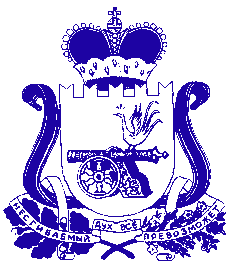 АДМИНИСТРАЦИЯ СМОЛЕНСКОЙ ОБЛАСТИП О С Т А Н О В Л Е Н И Еот 25.09.2015  №   610ГруппаПоправочный коэффициент (Kj)I группаK1 = 1II группаK2 = K1 – ((K1-K5) / (n* - 1))III группаK3 = K2 – ((K1-K5) / (n - 1))IV группаK4 = K3 – ((K1-K5) / (n - 1))V группаК5 = V/ ∑ CiНаименование учредителей (участников, акционеров)субъекта малого и среднего предпринимательства *Доля участия в уставном (складочном) капитале (паевом фонде)Категория учредителя (участника, акционера)(крупное или субъект малого и среднего предпринимательства)123Российские юридические лицаРоссийские юридические лицаРоссийские юридические лица1.2.…из них участие:из них участие:из них участие:- Российской Федерации- субъектов Российской Федерации- муниципальных образований- благотворительных и иных фондов123- общественных и религиозных организаций (объединений)Иностранные юридические лицаИностранные юридические лицаИностранные юридические лица1.…Физические лица **Физические лица **Физические лица **1.…100%Наименование показателя*ВеличинаВеличинаВеличинаВеличинаНаименование показателя*за 20__ год(третий год, предшест-вующий году подачи заявки), фактза 20__ год(второй год, предшест-вующий году подачи заявки), фактза 20__ год(год, предшест-вующий году подачи заявки), фактза последний отчетный период 20__ года(год подачи заявки)Средняя численность работников (учитываются все работники, в том числе работники, работающие по гражданско-правовым договорам или по совместительству с учетом реально отработанного времени, работники представительств, филиалов и других обособленных подразделений на территории Смоленской области) за три календарных года, предшествующие году, в котором подается заявка (если субъект малого и среднего предпринимательства зарегистрирован в году, в котором подается заявка, то за последний отчетный период текущего года), человекВыручка от реализации товаров (работ, услуг) без учета налога на добавленную стоимость за три календарных года, предшествующие году, в котором подается заявка (если субъект малого и среднего предпринимательства зарегистрирован в году, в котором подается заявка, то за последний отчетный период текущего года), тыс. рублей№ п/пНаименование показателя20__ год (третий год, предшест-вующий году подачи заявки), факт20__ год (второй год, предшест-вующий году подачи заявки), факт20__ год (год, предшест-вующий году подачи заявки), фактЗа период с 01.01.20__ по последний полный месяц года, в котором подана заявка (включи-тельно), факт20__ год (год, в котором подана заявка), оценка20__ год (год, следующий за годом, в котором подана заявка),план123456781.Выручка от реализации товаров (работ, услуг) без учета налога на добавленную стоимость, акцизов, тыс. рублей2.Объем экспорта продукции за пределы РФ, тыс. рублей3.Доля объема экспорта в объеме отгруженной продукции, %4.Страны, в которые экспортируются товары5.Объем платежей в бюджеты всех уровней РФ, тыс. рублей6.Субсидии за счет средств областного бюджета, всего **… 7.Бюджетный эффект (стр. 5 - стр. 6)8.Объем инвестиций в основной капитал, тыс. рублейСоциальная эффективность Социальная эффективность Социальная эффективность Социальная эффективность Социальная эффективность Социальная эффективность Социальная эффективность Социальная эффективность 9.Среднесписочная численность работников организации (за исключением внешних совместителей и работников, выполняющих работы по договорам гражданско-правового характера), человек, всего,в том числе12345678лиц, вышедших из мест лишения свободызарегистрированных безработныхнеполных семейженщин с детьми до 7 летлюдей пенсионного возрастаработников под угрозой массового увольненияжителей моногородоввоенных, уволенных в запасмолодежи до 30 летинвалидовбеженцев10.Планируемое количество создаваемых новых рабочих мест, человек, всего,в том числелиц, вышедших из мест лишения свободызарегистрированных безработныхнеполных семейженщин с детьми до 7 летлюдей пенсионного возрастаработников под угрозой массового увольненияжителей моногородоввоенных, уволенных в запасмолодежи до 30 летинвалидовбеженцев11.Планируемое количество сохраняемых рабочих мест, человек, всего,в том числелиц, вышедших из мест лишения свободызарегистрированных безработныхнеполных семейженщин с детьми до 7 летлюдей пенсионного возрастаработников под угрозой массового увольненияжителей моногородоввоенных, уволенных в запасмолодежи до 30 летинвалидовбеженцев12.Среднемесячная заработная плата по организации, рублей12.1.Среднемесячная заработная плата по созданным новым рабочим местам, рублей12.2.Среднемесячная заработная плата по сохраненным рабочим местам, рублейНаименование банкаРасчетный счет (р/с)Корр. счет (к/с)БИК№ п/пНаименование российской лизинговой компанииНомер, дата договора лизингаНаименование поставщика оборудования *Наименование оборудования (марка, модель и т.п.)Количество (ед.)Код ОКОФ **Стоимость предмета лизинга в соответствии с договором купли- продажи (с НДС) (рублей)Суммарная стоимость предметов лизинга по каждому договору лизинга (с НДС) (рублей)Доля стоимости оборудования в общей стоимости договора лизинга, %Номер и дата акта приема-передачиПлатежные (расчетные) документы, подтверждающие фактическую оплату первоначального взноса (аванса) по договору лизинга, рублей ***Платежные (расчетные) документы, подтверждающие фактическую оплату первоначального взноса (аванса) по договору лизинга, рублей ***Платежные (расчетные) документы, подтверждающие фактическую оплату первоначального взноса (аванса) по договору лизинга, рублей ***Размер первоначального взноса (аванса) в соответствии с договором лизинга, но не более 50% гр. 9 ****(с НДС) (рублей)Размер первоначального взноса (аванса), рассчитанный пропорционально каждому предмету лизинга (без НДС) ((гр. 15*гр. 10)/118) (рублей)Размер первоначального взноса (аванса), принимаемый к субсидированию (гр. 16 по каждому договору лизинга с учетом гр. 11) *****(без НДС) (рублей)Размер субсидии (_____%****** от гр. 17  позиции ИТОГО) № п/пНаименование российской лизинговой компанииНомер, дата договора лизингаНаименование поставщика оборудования *Наименование оборудования (марка, модель и т.п.)Количество (ед.)Код ОКОФ **Стоимость предмета лизинга в соответствии с договором купли- продажи (с НДС) (рублей)Суммарная стоимость предметов лизинга по каждому договору лизинга (с НДС) (рублей)Доля стоимости оборудования в общей стоимости договора лизинга, %Номер и дата акта приема-передачинаименование, дата и номерсумма (с НДС)итого (с НДС)Размер первоначального взноса (аванса) в соответствии с договором лизинга, но не более 50% гр. 9 ****(с НДС) (рублей)Размер первоначального взноса (аванса), рассчитанный пропорционально каждому предмету лизинга (без НДС) ((гр. 15*гр. 10)/118) (рублей)Размер первоначального взноса (аванса), принимаемый к субсидированию (гр. 16 по каждому договору лизинга с учетом гр. 11) *****(без НДС) (рублей)Размер субсидии (_____%****** от гр. 17  позиции ИТОГО) 1234567891011121314151617181234567891011121314151617181.1.1.2.2.3.…ИТОГОИТОГОИТОГОИТОГОИТОГОИТОГОИТОГО № п/пНаименование налогов, сборов и других обязательных платежейУплачено по соответствующим видам налогов, сборов и других обязательных платежей (рублей)Платежное поручениеПлатежное поручениеПлатежное поручение № п/пНаименование налогов, сборов и других обязательных платежейУплачено по соответствующим видам налогов, сборов и других обязательных платежей (рублей)номердатасумма (рублей)I кварталI кварталI кварталI кварталI кварталI квартал...Итого за I кварталИтого за I кварталИтого за I кварталИтого за I кварталИтого за I кварталII кварталII кварталII кварталII кварталII кварталII квартал...Итого за II кварталИтого за II кварталИтого за II кварталИтого за II кварталИтого за II кварталIII квартал III квартал III квартал III квартал III квартал III квартал ...Итого за III кварталИтого за III кварталИтого за III кварталИтого за III кварталИтого за III кварталIV кварталIV кварталIV кварталIV кварталIV кварталIV квартал...Итого за IV кварталИтого за IV кварталИтого за IV кварталИтого за IV кварталИтого за IV кварталВсегоВсегоВсегоВсегоВсего№ п/пНаименование налогов, сборовИзвещение о принятом налоговым органом решении о зачете (возврате)Извещение о принятом налоговым органом решении о зачете (возврате)Извещение о принятом налоговым органом решении о зачете (возврате)№ п/пНаименование налогов, сборовномердатасумма (рублей)Информация о проведенном зачете:Информация о проведенном зачете:Информация о проведенном зачете:Информация о проведенном зачете:Информация о проведенном зачете:...Информация о проведенном возврате:Информация о проведенном возврате:Информация о проведенном возврате:Информация о проведенном возврате:Информация о проведенном возврате:...Итого уплачено налогов, сборов и других обязательных платежей (с учетом решений о возврате)Итого уплачено налогов, сборов и других обязательных платежей (с учетом решений о возврате)Итого уплачено налогов, сборов и других обязательных платежей (с учетом решений о возврате)Итого уплачено налогов, сборов и других обязательных платежей (с учетом решений о возврате)№ п/пКритерий оценкиКоличество баллов1231.Субъект малого и среднего предпринимательства имеет основным видом экономической деятельности производство товаров (работ, услуг) по одному из подклассов (групп, подгрупп) следующих классификационных группировок видов экономической деятельности, определенных Стратегией социально-экономического развития Смоленской области в качестве приоритетных (в соответствии с Общероссийским классификатором видов экономической деятельности ОК 029-2001 (КДЕС Ред. 1) или направленных на производство импортозамещающей продукции: *- производство пищевых продуктов, включая напитки (класс 15 подраздела DA раздела D);- текстильное и швейное производство (классы 17, 18 подраздела DB раздела D);- обработка древесины и производство изделий из дерева (класс 20 подраздела DD раздела D);- производство фармацевтической продукции (подкласс 24.4 подраздела DG раздела D);- производство резиновых и пластмассовых изделий (класс 25 подраздела DH раздела D);- производство прочих неметаллических минеральных продуктов (класс 26 подраздела DI раздела D);- производство чугунных и стальных труб (подкласс 27.2 подраздела DJ раздела D);- производство готовых металлических изделий (класс 28 подраздела DJ раздела D);- производство машин и оборудования (класс 29 подраздела DK раздела D);- производство электрооборудования, электронного и оптического оборудования (классы 30, 31, 32, 33 подраздела DL раздела D);- производство транспортных средств и оборудования (классы 34, 35 подраздела DM раздела D);- производство игр и игрушек (подкласс 36.5 подраздела DM раздела D)101232.Среднесписочная численность работников за последний отчетный период составляет:- более 100 человек10 баллов- от 51 до 100 человек включительно8 баллов- от 5 до 50 человек включительно6 баллов3.Показатель среднемесячной производительности труда субъекта малого и среднего предпринимательства **:- превышает средний показатель производительности труда по субъектам малого и среднего предпринимательства, допущенным к участию в конкурсе, более чем на 50 процентов10 баллов- равен или превышает средний показатель производительности труда по субъектам малого и среднего предпринимательства, допущенным к участию в конкурсе, не более чем на 50 процентов включительно7 баллов- ниже среднего показателя производительности труда по субъектам малого и среднего предпринимательства, допущенным к участию в конкурсе, не более чем на 50 процентов включительно5 баллов- ниже среднего показателя производительности труда по субъектам малого и среднего предпринимательства, допущенным к участию в конкурсе, более чем на 50 процентов1 балл4.Размер среднемесячной величины уплаченных на одного среднесписочного работника субъекта малого и среднего предпринимательства налогов, сборов и иных обязательных платежей во все уровни бюджетов бюджетной системы Российской Федерации (включая налог на доходы физических лиц, взимаемый с работников субъекта малого и среднего предпринимательства) ***: - превышает средний размер среднемесячной величины уплаченных налогов, сборов и иных обязательных платежей во все уровни бюджетов бюджетной системы Российской Федерации (включая налог на доходы физических лиц, взимаемый с работников субъекта малого и среднего предпринимательства) по субъектам малого и среднего предпринимательства, допущенным к участию в конкурсе, более чем на 50 процентов10 баллов- равен или превышает средний размер среднемесячной величины уплаченных налогов, сборов и иных обязательных платежей во все уровни бюджетов бюджетной системы Российской Федерации (включая налог на доходы физических лиц, взимаемый с работников субъекта малого и среднего предпринимательства) по субъектам малого и среднего предпринимательства, допущенным к участию в конкурсе, не более чем на 50 процентов включительно7 баллов- ниже уровня среднего размера среднемесячной величины уплаченных налогов, сборов и иных обязательных платежей во все уровни бюджетов бюджетной системы Российской Федерации (включая налог на доходы физических лиц, взимаемый с работников субъекта малого и среднего предпринимательства) по субъектам малого и среднего предпринимательства, допущенным к участию в конкурсе, не более чем на 50 процентов включительно5 баллов- ниже уровня среднего размера среднемесячной величины уплаченных налогов, сборов и иных обязательных платежей во все уровни бюджетов бюджетной системы Российской Федерации (включая налог на доходы физических лиц, взимаемый с работников субъекта малого и среднего предпринимательства) по субъектам малого и среднего предпринимательства, допущенным к участию в конкурсе, более чем на 50 процентов1 балл5.Субъект малого и среднего предпринимательства осуществляет свою деятельность, эксплуатирует (или планирует эксплуатировать) приобретенное 5 баллов123оборудование на территории моногорода пгт Верхнеднепровский или на территории следующих муниципальных районов с уровнем регистрируемой безработицы свыше 2,0 по состоянию на 01.07.2015: Кардымовский, Угранский, Сычевский, Дорогобужский, Хиславичский, Холм-Жирковский, Руднянский, Темкинский, Монастырщинский, Велижский, Ельнинский, Шумячский, Демидовский, Глинковский, Ершичский6.Предмет (предметы) договора (договоров) лизинга****:- оборудование 10 баллов- прочие предметы лизинга5 баллов